SETOR 08 SUBPREFEITURA LAPA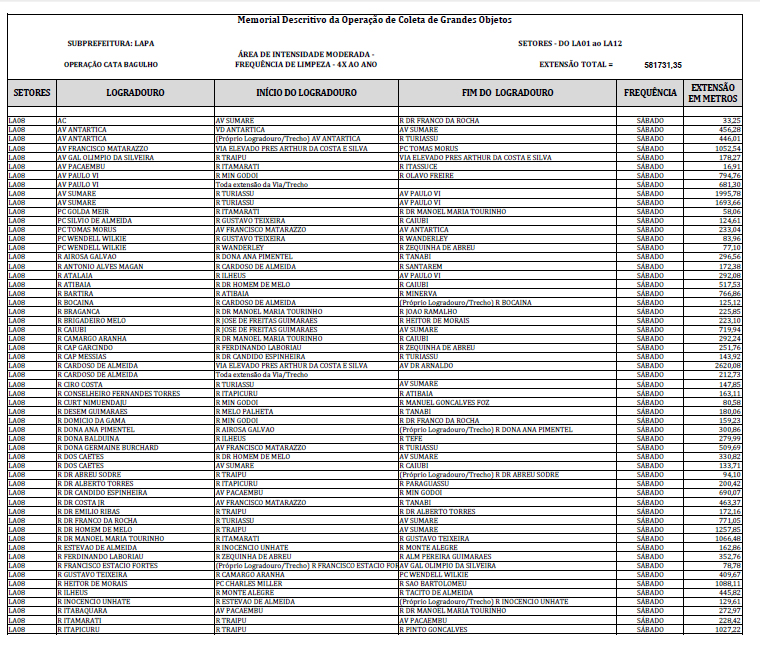 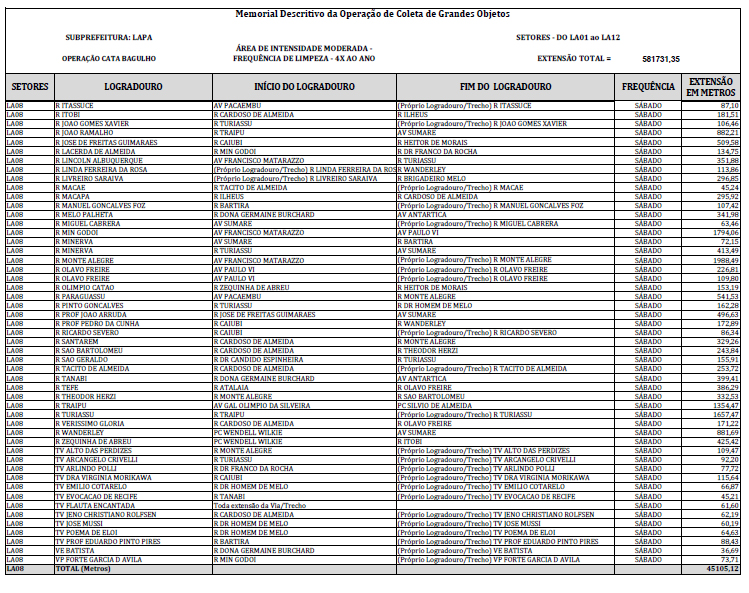 